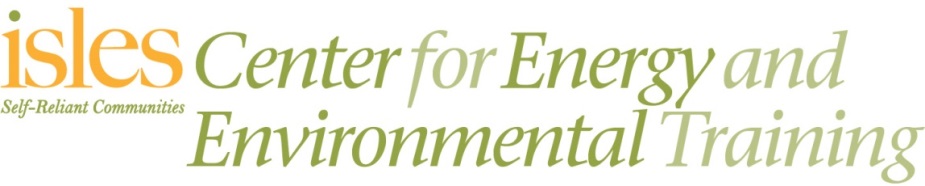 ENVIRONMENTAL HEALTH AND SAFETY COURSESEPA Lead Safe Renovation, Repair and Painting (RRP)Knowledge/Experience Level: Entry		Length:  1 day (9 hours)Who Should Take This Course: Contractors who perform retrofit work in housing and child-occupied facilities built before 1978.Course Description: This course was developed by the U.S. Environmental Protection Agency (EPA), in collaboration with the U.S. Department of Housing and Urban Development (HUD) to train renovation, repair, and painting contractors to work safely in housing with lead-based paint and comply with EPA’s Renovation, Repair, and Painting (RRP) Rule and HUD’s Lead Safe Housing Rule.  This course also includes covers New Jersey’s Regulations on Lead Safe Work Practices.  Certification: This class prepares students for certification that complies with EPA’s RRP Rule and HUD’s Lead Safe Housing Rule.Prerequisites: None					BPI CEUs: 4.5	Lead Safe Renovation, Repair and Painting (RRP)-RefresherLength:  4 hoursWho Should Take This Course: Contractors who perform retrofit work in housing and child-occupied facilities built before 1978.Course Description: This course was developed by the U.S. Environmental Protection Agency (EPA), in collaboration with the U.S. Department of Housing and Urban Development (HUD) to train renovation, repair, and painting contractors to work safely in housing with lead-based paint and comply with EPA’s Renovation, Repair, and Painting (RRP) Rule and HUD’s Lead Safe Housing Rule.  This course also includes covers New Jersey’s Regulations on Lead Safe Work Practices.Certification: This class prepares students for certification renewal that complies with EPA’s RRP Rule and HUD’s Lead Safe Housing Rule.Prerequisites: Students must have an EPA Lead Safe Renovation, Repair and Painting certification that is not yet expired.BPI CEUs: 2	Lead Abatement Worker-Housing and Public BuildingsLength:  4 days (32 hours)	Who Should Take This Course: This course is designed for anyone who will be responsible for performing lead abatement work, including: General Contractors, Roofing Contractors, Demolition Contractors, Renovation Contractors, Flooring Contractors, Siding Contractors, Supervisors/Foremen, Project Managers, and Laborers.Course Description: This training is approved by the New Jersey Department of Health’s Lead Program and provides information on lead-based paint abatement and regulatory guidelines for individuals who conduct lead abatement work.  Through hands-on training and lecture, students learn procedures for containment and decontamination systems, worker protection and safety, health effects of lead poisoning, history of lead exposure, waste disposal, clean-up tactics and clearance protocols.  Abatement is any set of measures designed to permanently eliminate lead-based paint hazards. Abatement work that is not conducted by certified Lead Supervisors and Lead Workers is subject to heavy fines by the Environmental Protection Agency (EPA) or applicable Authorized State Lead Program.Requirements for Successful Completion of the Course:  Students must be able to read, understand, and speak English, attend the course in its entirety, and pass a written, multiple-choice exam.Certification:   Students will receive a certificate of completion.  It is strongly recommended that you contact your state's lead program before taking training from an outside source.Hours: 8:00 am to 5:30 pm Participant must complete full 32 hour schedule to be certified.Lead Abatement Supervisor-Housing and Public BuildingsLength:  5 days (40 hours)	Who Should Take This Course: This course is designed for anyone who will be responsible for supervising or performing lead abatement work, including: General Contractors, Roofing Contractors, Demolition Contractors, Renovation Contractors, Flooring Contractors, Siding Contractors, Supervisors/Foremen, Project Managers, and Laborers.Course Description: This training is approved by the New Jersey Department of Health’s Lead Program and provides information on lead-based paint abatement and regulatory guidelines for individuals who plan and/or oversee lead abatement work. The course focuses on essential abatement procedures including site preparation, contract planning, project management, abatement implementation and record-keeping.A certified Lead Abatement Supervisor can perform all the duties of a Lead Worker, and is also responsible for occupant safety during the abatement process as well as writing the abatement plan. At least one certified Lead Abatement Supervisor must be assigned to a lead abatement job.  Abatement is any set of measures designed to permanently eliminate lead-based paint hazards. Abatement work that is not conducted by a certified Lead Supervisors and Lead Workers is subject to heavy fines by the Environmental Protection Agency (EPA) or applicable Authorized State Lead Program.Requirements for Successful Completion of the Course:  Students must be able to read, understand, and speak English, attend the course in its entirety, and pass a written, multiple choice exam.Certification:   In New Jersey, Lead Abatement Supervisors must complete an approved training, pass a third-party state examination, and have met specific education and experience requirements (according to N.J.A.C. 8:62-3.2(e). A permit will be issued only to those applicants who meet the following: 1. A minimum of one (1) year experience as a lead abatement worker; and 2. A minimum of two (2) years experience in a related field or the construction trades).  It is strongly recommended that you contact your state's lead program before taking training from an outside source.Healthy Homes for Community Health WorkersLength:  1 day (7 hours)Who Should Take This Course:  The Healthy Homes for Community Health Workers course is intended for individuals who work as health advocates in their communities, whether they are community health workers, health educators, public health nurses, cooperative extension agents, or social workers.Course Description: This course trains CHWs to deliver one-on-one and large group education on healthy homes, provide advice about specific healthy homes problems, and be able to recommend healthy homes approaches to be taken by families, landlords and other community members.  Participants will gain insight into how housing and health are related along with actions they can take to improve the health of their clients by identifying causes of health problems in a home and linking them to the seven principles of healthy housing: keep it dry; keep it clean; keep it pest-free; keep it ventilated; keep it safe, keep it contaminant-free; and keep it maintained. Prerequisites: None					Code Inspection for Healthier HomesLength:  1 day (6 hours)Who Should Take This Course:  Health and housing advocates, home inspectors, landlords, Code Administrative Staff, Code Enforcement, housing inspectors and realtors.Course Description: The Code Inspection for Healthier Homes course is a one-day course for code inspectors. Participants learn about the prevalence of common housing maintenance problems from data based on the American Housing Survey. This course also provides information on the health-related provisions of state and local housing codes and the international Property Maintenance Code (IPMC). Participants also learn about the strengths and weaknesses of various enforcement strategies on resident health. Eight Keys To a Healthy HomeLength:  90 minutesWho Should Take This Course:  Homeowners and rentersCourse Description:  This 90-minute presentation introduces homeowners and renters to the seven principles of a healthy home. We will highlight common hazards found in homes and apartments and discuss how these indoor issues affect the health of children and adults. Issues covered include: This interactive workshop will help participants explore low-cost solutions for eliminating these hazards through group discussion and the use of an instructional videos. This work-shop is especially useful for families who have children with asthma or for residents of older homes or apartments. Eco-Healthy Child Care CourseLength:  1 day (5 hours)Who Should Take This Course:  Child care professionals, including: child care trainers, child care licensing staff, and child care health consultants. Course Description: The 5-hour Eco-Healthy Child-Care ® Train the Trainer (TtT) Curriculum offers information on 11 core content areas: pesticides, poor air quality, household chemicals, lead, mercury, furniture and carpets, art supplies, plastics, arsenic, radon and recycling. In each content category the TtT prepares individuals to become an Eco-Healthy Child-Care resource for their localized communities. Thus, child care providers have a local contact that can provide training and technical assistance and offer direction to helpful resources pertaining to children’s environmental health.CEUs: U.S. Center for Disease Control and Prevention provides 0.5 CEU’s for the following professionals: Child care professional, child care health consultants, child care licensing staff, child care trainers, child care Resources & Referral (CCR&R) staff, child care Quality Improvement Rating Program (QIRP) staff.Additional course information: http://healthyhousingsolutions.com/wp-content/uploads/2015/09/EHCC_CEHN_Overview_1403.pdfENERGY EFFICIENCY COURSESAir Leakage Control InstallerLength:  4.0 days (32 hours) plus 1 day for testing					Who Should Take This Course: This course is designed for individuals wishing to enter the energy efficiency and green jobs industry and individuals who are already in the field and want to enhance their air sealing and insulation skills and earn BPI (Building Performance Institute) certification.Course Description: The class includes 4.5 days, with combined classroom and hands-on laboratory experiences each day, introducing building science with a focus on the installation of specific control measures in accessible and inaccessible areas of existing residential homes.  The cost of the examination is included.  Examples of competencies include fixing various types of air leakage pathways and installing dense packed cellulose. The primary goal of the Air Leakage Control Installer course is to prepare individuals to properly install air sealing and insulation in residential settings.Certification: Each participant will be prepared to take the test to earn BPI certification as an Air Leakage Control Installer. Students who become certified are prepared to work in the home performance field as air sealers, insulators, contractors, or other jobs related to residential energy efficiency. The course and certification have proven to be very useful for Building Analysts as well.CEUs: 8.5Prerequisites: noneBuilding Science PrinciplesKnowledge/Experience Level: Entry Level:	Length: 1 day (8 hours) 	Who Should Take This Course: Anyone who is attempting to become BPI certified as a Building Analyst Technician.  This course is also appropriate for anyone considering a career in green energy, as well as those who currently work in residential building trades, does home inspections, owns a home or is looking to purchase one, and those work in customer service answering questions about energy audits and energy efficiency.   Course Description:  This one-day introductory course is designed to provide students with an understanding of how a building’s performance is affected by the separate components of that building.   Students will begin to understand the relationships between the different systems in a home including the building envelope, HVAC, insulation, mechanical ventilation, appliances, lighting, and other systems of the home.  Students start to explore how occupant’s health and safety as well as comfort are affected by these systems, and why improving energy efficiency also improves occupant health outcomes.Certification:  Students will be prepared to complete a 100-question online examination leading to a Certificate of Knowledge from BPI, a prerequisite to challenge the Building Analyst-Technician certification examination.Prerequisites: None	CEUs: 4, +6 after submitting Certificate of Knowledge to BPIRecommended: 12th grade math and reading Building Analyst-TechnicianKnowledge/Experience Level: Experienced/Skilled	Length: 3.5 days + examination (up to 4 hours)			Who Should Take This Course: This course is most appropriate for individuals who have had some entry-level experience or training in energy efficiency or who have experience in the area of construction or related fields. Successful completion of this course will prepare individuals to meet the BPI Home Energy Audit Standard.  This course uses curriculum that is consistent with BPI performance standards.Course Description:  In this course you will learn how to perform comprehensive, whole-home assessments, identify problems at their root cause, and prescribe and prioritize solutions based on building science. The course encompasses the Building Analyst Technician Field Guide. Students will gain the knowledge, skills, and abilities to work in the residential home performance field, analyzing homes for energy efficiency and prescribing retrofit options. Course includes three days of classroom and hands-on laboratory and/or training house instruction and one day of instructor-led preparation for examinations, providing a sufficient amount of time to teach the fundamentals of building science and analysis with an emphasis on preparing for the Building Analyst examination. The course also covers why the diagnostic process is so important, why problems related to the building shell such as moisture, ice dams, mildew and drafts were a problem in the first place, and more importantly how to mitigate them.Certification:  The course cost includes the examination.  Each participant will be prepared to take the test to earn BPI certification as a Building Analyst-Technician. The Building Analyst-Technician certification verifies your knowledge, skills and abilities needed to conduct comprehensive building performance audits, including assessing whole-building ventilation, measuring airflow, combustion safety and testing/data collection.Prerequisites: Building Science Principles Certificate of Knowledge 	CEUs: 6.63Recommended: 12th grade math and reading and experience in residential constructionBuilding Analyst-ProfessionalKnowledge/Experience Level: Experienced/Advanced Length: 2 days (15 hours) + 2 hour examination				Who Should Take This Course: This course is most appropriate for individuals who have practitioner experience or training in energy efficiency and who have experience in the area of construction or related fields. This course uses curriculum that is consistent with BPI performance standards.Course Description:  In this course you will continue to perfect the performance of comprehensive, whole-home assessments, identify problems at their root cause, and prescribe and prioritize solutions based on building science. Students will focus on using  energy modeling, building analysis, and data evaluation in order to deliver a thorough report with a list of prioritized home performance recommendations. The course encompasses the information contained in the Building Analyst-Professional Job Task Analysis. Course includes two days of classroom training and instructor-led preparation for the examination, as well as the examination.Certification:  Each participant will be prepared to take the online test to earn BPI certification as a Building Analyst-Professional. Prerequisites: Building Analyst-Technician certification 	CEUs: 3.75Recommended: 12th grade math and reading and experience in residential constructionInfiltration & Duct LeakageLength: 1 day (8 hours) includes training and testingWho Should Take This Course: The Infiltration and Duct leakage course is most appropriate for individuals who have experience in construction, renovation, architecture, HVAC or home inspection. This course uses a curriculum that is consistent with Building Performance Institute (BPI) standards.Course Description:  The Infiltration and Duct Leakage course provides students with the knowledge, skills, and abilities to work in the residential home performance field, analyzing Ducts for leakage and trained to use the Duct Blaster and interpret results. It includes 1 day of classroom and laboratory instruction. There is a significant need for well-trained individuals in this field to meet ambitious state goals to reduce the use of fossil fuels to make homes healthier and safer, and to lower energy bills for occupants.Certification: Students who complete the Infiltration and Duct Leakage course are prepared to take the field tests for BPI Infiltration and Duct Leakage certification. Students who become certified are prepared to enter the home performance field and Utilize the Duct blaster to test ducts for efficiency and leakage and interpret results. Prerequisites: None